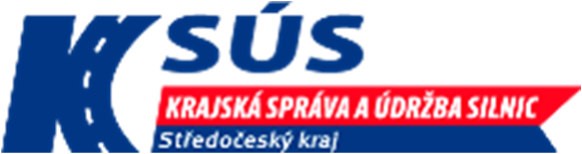 Krajská správa a údržba silnic Středočeského kraje, příspěvková organizace, IČ 00066001,  150 21  PRAHA 5, Zborovská 11 ------------------------------------------------------------------------------------------------  Nálezy auditu EY a vyjádření KSÚSTato zpráva cituje manažerské shrnutí z Hloubkového auditu Krajské správy a údržby silnic Středočeského kraje na období 1. 1. 2018 až 30. 6. 2022, konkrétně shrnutí nálezů ze strany 7 až 9 předmětné závěrečné zprávy. Pod každým nálezem je uvedeno tučným písmem vyjádření KSÚS:B.1.1.1      Hloubkový audit Krajské správy a údržby silnic Středočeského kraje byl zaměřen na období od 1. 1. 2018 do 30. 6. 2022. Cílem auditu bylo ověření zadávání veřejných zakázek a zakázek mimo režim zákona, prověření nestandardních, neobvyklých nebo nepřiměřený hospodářských operací a identifikace vazeb v souvislosti s možným střetem zájmů, ověření účelného, efektivního a hospodárného nakládání s majetkem a ověření správné, úplné a průkazné evidence smluv. K výsledkům auditu se vztahují výhrady a omezení uvedená v kapitole „Omezení našich zjištění a použití této zprávy“. Toto manažerské shrnutí je třeba číst v kontextu celé zprávy včetně jejích příloh a definovaného rozsahu provedeného auditu.                  KSÚS akceptovala podstatnou část auditem navržených opatření a současný systém fungování organizace výrazně snižuje riziko opakování se situací, popsaných v nálezech auditu.V rámci plnění auditu, byly provedeny kontroly staveb auditorem a jeho odborníky. Veškeré nalezené technické vady KSÚS prověřila, posoudila jejich závažnost a na základě výsledku kontroly reklamovala vady, které byly shledány jako relevantní. Dále KSÚS připravuje podklady k výběrovému řízení na dodavatele běžné a zimní údržby.Zjištění v oblasti zadávání veřejných zakázek a zakázek mimo režim zákonaVe čtyřech posuzovaných případech jsme identifikovali porušení požadavků na poskytnutí dostatečné lhůty pro podání nabídky. Krátká lhůta pro podání nabídky snižuje šanci na přihlášení kvalitních účastníků a zajištění získání optimální nabídky.Aktuálně KSÚS velmi důkladně posuzuje všechny žádosti o prodloužení doby podání nabídky. V auditovaném období byl zaměstnán v KSÚS maximálně 1 právník a 3 zakázkoví manažeři, řízení navíc odděleně. V současné době KSÚS disponuje 4 kvalifikovanými manažery veřejných zakázek a 5 osobami s právním vzděláním. Oba tyto úseky byly navíc sloučeny do působnosti jednoho náměstka, tudíž probíhá úzká koordinovaná spolupráce na odborné úrovni a riziko chyb vytknutého typu se tímto minimalizuje.V případě jedné zakázky došlo ke zvolení nesprávného režimu zakázky. V kalkulaci předpokládané ceny došlo k vynechání jedné položky a výsledná předpokládaná cena byla pak chybně stanovena v částce 5,996 mil. Kč tedy v limitu pro VZMR na místo správně vypočtených 6,010 mil. Lhůta pro podání nabídek byla vzhledem ke specifikám zakázky a chybně zvolenému režimu řízení nepřiměřené krátká.V současné době KSÚS vyhlašuje zakázky, jenž atakují stanovené zákonné limity jednotlivých režimů, radši v režimu vyšším.Zjištění v oblasti nestandardních, neobvyklých nebo nepřiměřených hospodářských operací a identifikovaných vazebZjistili jsme vazbu mezi bývalými zaměstnanci KSUS a společnostmi, které se účastnily veřejných zakázek zadávaných KSUS v rámci prověřovaného období. U zakázek, u kterých byla identifikována vazba, existují pochybnosti o účelnosti vynaložených nákladů, v některých případech je dodané plnění nekompletní a neodpovídá rozsahu v jakém mělo být poskytnuto.Jak je uvedeno výše, zmíněné osoby již na KSÚS nepracují. V současné době není vedení KSÚS znám žádný zaměstnanec, který by měl vazbu na společnosti, účastnící se veřejných zakázek u KSÚS.Platí trvalý pokyn, vznik takovýchto vazeb hlásit a u nových zaměstnanců prověřovat dotazováním.Identifikovali jsme vazby mezi společnostmi OZ stavby s.r.o., TANNACO, a.s. a KLOPFEN a.s. V některých případech se tyto společnosti společně účastnily VZ. Tyto společnosti mají zároveň vazby na společnosti ZKP Kladno, s.r.o. a USK s.r.o., které patří mezi skupinu společností provádějících zimní  a  letní  údržbu  komunikací.  V prověřovaných zakázkách realizovaných těmito společnostmi byly přizvaným technickým expertem identifikovány vady, které k datu této zprávy nebyly reklamovány.Vazby mezi společnostmi nedokáže KSÚS ovlivnit. Jak je uvedeno výše, veškeré relevantní technické nálezy auditu, byly reklamovány.KSÚS má jako prioritu kontrolu kvality staveb, a proto zřídila funkci kontrolora staveb, kontrolora rozpočtů, uzavřela smlouvu s akreditovanou laboratoří na provádění vývrtů z vozovek a jejich následnou analýzu, dále je v procesu hodnocení tendr na zhotovitele Geoportálu, jehož součástí budou prvky elektronické kontroly.Do budoucna uvažujeme o posílení pozice kontrolora staveb a dále zavedení pozice technologa. Velký apel je dbán na vzdělávání zaměstnanců a sdílení zkušeností v rámci KSÚS. V neposlední řadě vyžadujeme profesionalitu technických dozorů staveb. V případě pochybení, necháváme najaté osoby, vykonávající na stavbě technický dozor stavebníka, vyměnit. V případě zakázky na stavbu mostu přes potok Javornice jsme identifikovali vazby mezi zhotovitelem stavby a zpracovatelem projektové dokumentace. Jeví se, že chybou zhotovitele stavby došlo k prodražení stavby o 1,7 mil. Kč. Toto navýšení bylo schváleno, ačkoliv z projektové dokumentace vyplývalo, že měla být učiněna taková opatření, která by vzniku těchto nákladů zabránila.V současné době KSÚS požaduje, aby společnost, provádějící autorský dozor, neprováděla i technický dozor stavby. Dále procesování veškerých změn během výstavby, prochází nezávislou supervizí. Následně jsou stavby auditovány od poskytovatele dotace, dle jeho výběru. Audit poskytovatele dotace probíhá jak kontrolou na místě stavby, tak revizí dokumentů, se stavbou souvisejících.V souvislosti s opravou mostu přes řeku Litavku v obci Chodouň jeden z účastníků VZ předložil nabídku, kterou nemohl vypracovat, aniž by měl k dispozici oceněný soupis prací pro zadávací řízení, který ale nebyl účastníkům soutěže zpřístupněn na profilu zadavatele. V uvedeném případně tak mohlo dojít k úniku informací z KSUS a manipulaci soutěže.KSÚS implementovala systém CROSEUS, jenž sebou nese auditní stopu schvalovacího procesu podkladů pro vypsání veřejné zakázky. Tj. v případě, že by došlo znovu k takovémuto podezření, budou prošetřeny osoby, které se k podkladům prokazatelně mohli dostat před vypsáním zakázky.U několika prověřovaných zakázek jsme zjistili potenciálně nehospodárné jednání. V případě zakázky na sanaci skalního masivu se stanovená koncepce zakázky jeví jako nehospodárná. V uvedeném případě byly duplicitně vynaložené náklady na čištění svahu, které ve finále překračují částku 5 mil. Kč, což činí prodražení o zaokr. 2,7 mil. Kč oproti původní předpokládané ceně očištění skalního masivu. U zakázky na podporu a provoz aplikace APMP bylo soutěženo plnění, které se dle názoru přizvaného technického experta ve značné míře překrývá s plněním, které již zahrnuje záruka sjednaná v rámci vývoje aplikace.Uvedené zakázky byly uzavřeny a převzaty v auditovaném období za minulého vedení KSÚS. V současné době KSÚS disponuje výše popsanými kontrolními mechanismy. Na KSÚS také úsek veřejných zakázek a práva hlídá výkladovou praxi ÚOHS a současnou legislativu.KSÚS má za nového vedení zřízenou funkci metodika, jenž má na starosti veškeré softwarové vybavení KSÚS a jeho vzájemnou koordinaci. Mezi nimi i externí aplikace jako je APMP. V případě nových tendrů na softwarové dodávky, je tedy na KSÚS kvalifikovaná osoba, jenž připravuje a kontroluje plnění.V průběhu auditu jsme zjistili, že byl ukončen pracovní poměr se dvěma provozními cestmistry. Z pohledu metodologie provádění hloubkového auditu jsme považovali za relevantní vyžádat si detailní informace k důvodům ukončení pracovního poměru, ale tyto informace nám nebyly ze strany KSUS poskytnuty, a proto jsme je nemohli v našem auditu zohlednit.Pracovní poměr s oběma osobami byl ukončen na základě vzájemné dohody a podepsanou dohodou.Ověření správné, úplné a průkazné evidence smluv zveřejněných dle zákona o registru smluvIdentifikovali jsme pět případů smluv, kdy datum podpisu smlouvy v interní evidenci je více než 90 dnů před datem zveřejněným v registru smluv. Pro smlouvu č. S- 2565/00066001/2020 (verze č. 16380531) v hodnotě 500 tis. Kč jsme neobdrželi vysvětlení pozdního zveřejnění. Na základě ustanovení § 7, odst.1 ZoRS se jeví, že by tedy měla být tato smlouva považována od počátku zrušenou.KSÚS od 01.01.2024 softwarově hlídá chyby v uveřejňování, pomocí nástroje s názvem Monitoring uveřejněných smluv v Registru smluv. Tento monitorovací nástroj nejenže detekuje vady a rizika v několika kategoriích, ale Internímu auditorovi KSÚS umožňuje jejich „zhojení“ formou rekonciliace a řádného odůvodnění.Do současné doby by měl seznam špatně uveřejněných smluv posílat KSÚS kraj, neboť na to také disponuje softwarem.Celkem jsme identifikovali 78 smluv/objednávek, které měly datum uzavření případně vystavení o víkendu nebo státním svátku. Pro bližší posouzení jsme vybrali náhodně 10 položek. U sedmi z deseti položek bylo v registru smluv uvedeno jiné datum uzavření než datum z přiloženého souboru. Závěrem této analýzy je konstatování, že není nastavena spolehlivá kontrola na ověření, že metadata zveřejněná v registru smluv odpovídají údajům, které jsou ve skutečnosti na příslušní smlouvě.Výše uvedený nástroj by měl pomoci i s touto kontrolou.Manažerské požadavky a potřeby KSÚS na jejího ředitele jsou značné, proto ředitel KSÚS podepisuje a vyřizuje elektronickou agendu i v době svého volna, o víkendu nebo o svátcích.Správa a nakládání s majetkemV rámci analýzy dlouhodobého majetku bylo zjištěno, že k 30. 6. 2022 měl KSUS v evidenci zcela odepsaný majetek v celkové pořizovací ceně 118 169 452 Kč. Vzhledem k meziročnímu vývoji s narůstajícím trendem, je možné se domnívat, že v evidenci se nachází majetek, který je odepsaný a nevyužívaný a mělo by dojít k jeho vyřazení, nebo se v evidenci nachází odepsaný majetek, který je stále v užívání, ale nebyla adekvátně nastavena doba životnosti. Nepřiměřeně nastavená doba životnosti a následně odpisů má vliv na rychlejší převod hodnoty majetku do nákladů nesouvztažně s jeho ekonomickou životností, a tím pádem může dojít ke zkreslení výsledku hospodaření.Na KSÚS od změny vedení probíhá optimalizace majetku. Kraji je vracen nepotřebný majetek. Vyřazuje se nepotřebný hmotný majetek, probíhá pravidelná inventarizace. Na rok 2024 se připravuje zavedení software pro evidenci majetku tak, aby jeho správa byla hospodárná a efektivní.Identifikovali jsme možné nehospodárné stanovení ceny za pronájem objektů ve vlastnictví Středočeského kraje, u kterého provádí hospodaření se svěřeným majetkem KSUS. Cena nájemného uzavřená na období 10 let od podpisu nájemní smlouvy byla stanovena na základě nabídky jediného subjektu, který areál využíval již dlouhodobě před samotným uzavřením smlouvy v roce 2016, a který je zároveň významně závislý na dodávkách služeb pro KSUS, která v tomto vztahu stojí na straně pronajímatele nemovitosti a zároveň příjemce dodávaných služeb. Neexistence dalších nabídek a stanovení ceny nájemného subjektem, který areál již dlouhodobě užíval nemuselo vést ke stanovení ceny v čase a místě obvyklé, jak je předpokládáno nájemní smlouvou.U stávajících podepsaných smluv by muselo dojít k oboustranné akceptaci zvýšení ceny.U nově podepisovaných smluv je vždy dbáno na to, aby nájemné bylo vyšší než původní a pokrývalo větší část inflace. Bohužel objekty KSÚS jsou často velmi specifické svojí koncepcí, nebo jsou ve špatném technickém stavu či se nachází na místě, které je dostupné pouze vlastní motorovou dopravou a mimo obydlené části obcí, a proto je obtížné zajistit komparovatelné případy nájemného pro stanovení obvyklé ceny nájmu.Smlouvy na provádění letní a zimní údržby komunikacíV rámci smluv na zimní a letní údržbu byly identifikovány opravy vozovek, které mají pouze krátkodobý účinek. U obou testovaných případů zdokumentované poruchy signalizují požadavek na komplexní rekonstrukci celé skladby vozovky. Jakékoliv částečné opravy, tak jak byly provedeny, jsou dlouhodobě neúčinné, protože nezajistí obnovu potřebné únosnosti vozovky a síťové trhliny se velmi rychle objeví znovu.Bezprostřední odstranění havarijního stavu vozovky, do doby přípravy celkové rekonstrukce, probíhá i v současné době.KSÚS má rozsáhlou projektovou přípravu dopravních staveb investičního charakteru, zahrnující na 200 akcí. Postupně jsou realizovány na základě dokončované přípravy a dostupných finančních prostředků. Finanční nároky jsou násobně vyšší, než při provádění běžných oprav. Díky IROP 1, se podařilo rekonstruovat dlouhé úseky silnic II. třídy. IROP 2 je finančně objemově řádově nižší, a proto jsme více závislí na zdrojích SFDI, jenž nám pro rok 2024 (4 mld. pro kraje) dává méně, než pro rok 2023 (6 mld. pro kraje).Primární je pro nás také financování z krajského rozpočtu. Letos bylo na velkoplošné opravy postupně přiděleno 882 mil. Kč. Pro rok 2024 byla přidělená již do základního rozpočtu KSÚS 1 mld. Kč.                    B.6.1.2     Omezenou životnost nového povrchu vozovek jsme prověřili                                         prohlídkou na místě. Z pořízených záznamů je patrné, že vozovky opět vykazují                                          známky poškození (např. mozaikové trhliny, kaverny v povrchu vozovky, ztráta                                          hmoty, síťové trhliny, vývěry vody z vozovky, příčné trhliny). Lze tedy                                          konstatovat, že byl zvolen nevhodný způsob opravy s nízkou životností. Dle                                          sdělení KSUS nebyly žádné z vad včas reklamovány.KSÚS v současné době provádí kontrolu dopravních staveb před uplynutím reklamační lhůty. Je to trvalý pokyn ředitele, včetně pokynu vše reklamovat. Dále je na KSÚS kontrolor, jenž hlídá jak realizaci, tak hotová díla. Smlouva s laboratoří, na základě, které jsou odebírány vrty z vozovek a laboratorně kontrolovány, zdali objednatel dostal požadovanou kvalitu i materiál.